Pattern Recognition21. 9. 2016Medizintechnik, 5 ECTSPrüfer: Prof. NöthNote: 1,0Vorbereitungszeit: 1,5 WochenNachdem ich festgestellt, hab das ein Großteil der Folien eigentlich NIE in den Prüfungen drankam, hab ich mich an den Prüfungsprotokollen orientiert und mir anhand dieser Themen eine Zusammenfassung geschriebenIch habe versucht ihn viel reden zu lassen, was relativ gut geklappt hat, um auf andere Themen überzuleiten hat er ziemlich offene Fragen gestellt: „Am Anfang haben wir ein Thema ausführlicher behandelt, was war denn das?“Confusion Matrix – was können Sie dazu sagen?Nicht 0-1, hohe TP, aber auch hohe false positive, kurz erklärt, dass des für Screening verwendet werden kannÜbergang zu Viola and Jones	Gesichtserkennung, CascadenförmigSo ähnlich wie Adaboost	Week learner, Formeln zum error, classification weight und sample weight, erwähnt dass es exponential loss hat, neue Klassifizierer konzentrieren sich auf falsch klassifizierte Daten2 Mengen aufgezeichnet die sich überlappen, wieso kann das passieren	Noise	Falsch gelabelte Daten	Zu wenig Features	Nicht repräsentative Daten (er wollte alle 4!)Was ist bei Adaboost besonders schlimm -> falsch gelabelte Daten -> exponentielle Gewichtung!Von den überlappenden Mengen ging’s dann zu SVM, erst Hard Margin, dann Soft Margin, wo sind die Slack Variables, wo die support Vektoren (convexe Hülle)Formeln und constraints hingeschrieben, bei min ||alpha||² hat er versucht mich durcheinander zu bringen, wieso min, wenn man den margin maximieren will, aber es wird ja für die norm geteilt.ist die lösung eindeutig -hard margin ja, soft margin nicht, wieso? – das mü ist frei wählbarwie löst man das -> Lagrange (die Formel musst ich nicht hinschreiben), KKT conditions und wohin führt das letztliche (das wusste ich nicht, er wollte das Wort Kernel hören, mehr wollte er da aber auch nicht wissen.Dann ausführliches Thema vom Anfang Bayes, also hab ich ihm alles hergeleitet, benannt wie was heißt, er wollte wissen wie  man den prior berechnet(mein Vorschlag war Stichprobe, er hat noch Lehrbuch ergänzt), Wie bekommt man posterior (zum Beispiel Gauß), dann wollte er wissen was da die Variabeln sind, cov und mü, und wenn man einen 20 dim Vektor hat, wie viel man schätzen muss 20*21/2 +20, dann hab ich gemeint, dass Naive Bayes besser ist und dazu gemeint des sind 20 + 20 und unabhängigdaraufhin kam er mit First-order-dependency	10 Zeitpunkte, 10 Messwerte und wollte dazu den Vektor haben, da hab ich nicht ganz verstanden was er wollte:Das ergebnis war dann:T1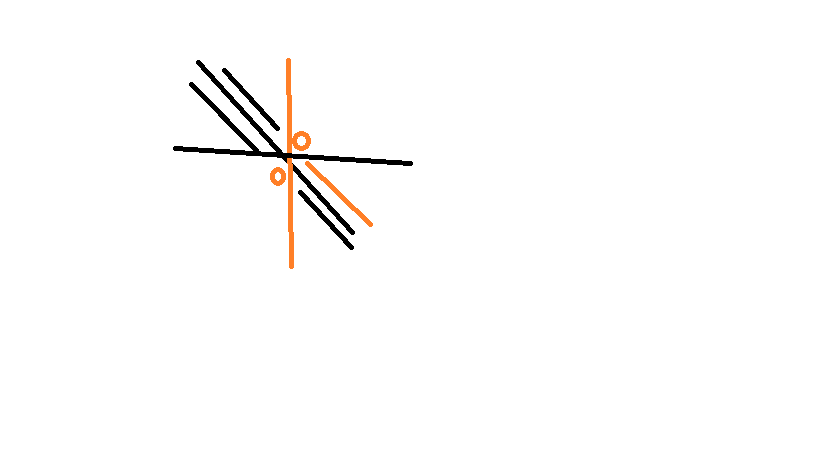 T2…T10P1P2…T 10Was ihm dabei wichtig war, waren die beiden 0-er, weil t10 und p1 nicht voneinander abhängen, da bin ich nicht drauf gekommen, dass er das hören wollte, hat aber gemeint, dass die Frage auch etwas gemein war, aber dass die Probleme sind, di man dann hat.